REGULAMIN POWIATOWEGO KONKURSU RECYTATORSKIEGO„MÓJ ULUBIONY WIERSZ MARII KONOPNICKIEJ”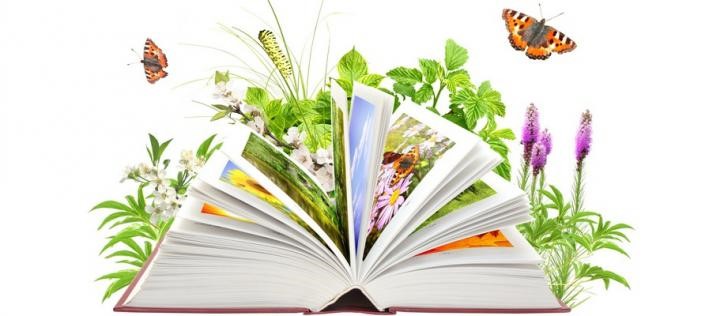                                                                                                                  O! śpiesz się, słońce! Zbyt wschodzisz powoli                                                                                                  Nad przepaściami głębokich niedoli!                                                                                                                        O! śpiesz się, słońce! Niech dzień nowy wstanie                                                                                                          Wszak tylko światło zwycięża otchłanie.                                                                                                                                                                             Maria KonopnickaZapraszamy do udziału w konkursie w formie online.Organizator Konkursu:  Publiczna Szkoła Podstawowa nr 17 im. Marii Konopnickiej                                            w Zespół Szkolno – Przedszkolny nr 1                                                  ul. 1-go Maja  105  58– 305 WałbrzychCele konkursu: Rozwijanie ekspresji słownej dzieci.Pielęgnowanie kultury języka ojczystego. Rozbudzanie wśród dzieci zainteresowania sztuką recytacji. Wzbogacanie wiedzy i przeżyć poprzez kontakt z literaturą piękną.Wzmacnianie wiary we własne możliwości, promowanie młodych talentów. Uczestnicy konkursu Konkurs adresowany jest do uczniów klas I – VIII szkół podstawowych powiatu  wałbrzyskiego.Postanowienia ogólneUdział w konkursie jest równoznaczny z akceptacją regulaminu oraz wyrażeniem zgodny na przetwarzane danych osobowych -  (zał.2 ). Warunkiem udziału w Konkursie jest: wypełnienie Formularza zgłoszeniowego – zał.1; przygotowanie nagrania audio-wideo w formacie MP4, nagrane np.: smartfonem lub kamerą (nagranie powinno obejmować co najmniej połowę sylwetki recytatora                        w pozycji stojącej, film nie może być  w żaden sposób montowany i udoskonalany); Formularz zgłoszeniowy oraz nagranie wiersza należy przesłać pocztą elektroniczną na adres k.lewicka@poczta.fm w terminie do 13 maja 2022r. W tytule wiadomości podajemy imię  i nazwisko uczestnika oraz szkołę i klasę, którą reprezentuje (dla każdego uczestnika zgłaszający wysyła oddzielną wiadomość).Nadesłane prace stają się własnością Organizatora konkursu i mogą być wykorzystane do upowszechniania zgodnie z celami statutowymi szkoły; Nagranie audio-wideo niespełniające któregokolwiek z warunków, o których mowa                         w Regulaminie, w tym przesłane zgłoszenia po terminie, zostanie wykluczone z udziału                 w konkursie;Każda szkoła może wystawić 1 recytatora w danej kategorii;Uczestnik konkursu zobowiązany jest do prezentacji  wiersza dostosowanej do możliwości odtwórczych wykonawcy. Czas występu nie może przekraczać 3 minut;Uczestników konkursu będzie oceniać profesjonalne jury powołane przez Organizatora                  w kategoriach: uczniowie klas I-IIIuczniowie klas IV- VIVII - VIIIZasady przyznawania nagródOcenie będą podlegać:dobór i zrozumienie treści, interpretacja utworu;płynność i bezbłędność recytacji,ogólny wyraz artystyczny.Jury będzie oceniać poszczególne umiejętności uczestników w skali 1 – 5. Jury przyzna I, II i III miejsce w poszczególnych kategoriach.Podział nagród należy do Organizatora.Wyniki konkursu zostaną ogłoszone do 18 maja 2022r.Zwycięzcy otrzymają zaproszenie na Uroczystość z okazji 180 rocznicy urodzin Marii Konopnickiej, podczas której odbędzie się rozdanie nagród i prezentacja wierszy.                              Informacja o miejscu i czasie tej uroczystości zostanie podana na adres szkoły.Postanowienia końcoweOrganizator ma prawo do zmiany postanowień niniejszego Regulaminu, o ile nie wpłynie to na pogorszenie warunków uczestnictwa w Konkursie. Dotyczy to w szczególności zmiany terminów poszczególnych czynności konkursowych. W sprawach, których nie obejmuje regulamin decyduje organizator. Wszelkich informacji udzielają koordynatorzy konkursu:                                                                                                   Krystyna Lewicka tel. 695 899 115                                                                                                   Marzena Wiśniewska tel. 506 131473Serdecznie zapraszamy do udziału w konkursie!Załączniki:1. Karta zgłoszenia (zał. 1)2. Zgoda rodziców (zał. 2)Załącznik nr 1KARTA ZGŁOSZENIA UCZESTNIKA POWIATOWEGO KONKURSU RECYTATORSKIEGO 
„MÓJ ULUBIONY WIERSZ MARII KONOPNICKIEJ”Imię i nazwisko uczestnika………………………………………………………………………………………………………………….Klasa…………..Nazwa szkoły …………………………………………………………………………………………………………………….Adres poczty elektronicznej szkoły………………………………………………………………………….RepertuarAutor:………………………………………………………………………………………………………………….....Tytuł:……………………………………………………………………..........................................................Imię i nazwisko opiekuna artystycznego ……………………………………………………………………………………………………………………..Telefon kontaktowy…………..……………………………Załącznik nr 2 – oświadczenie i zgodaOŚWIADCZENIEOświadczam, że zapoznałem/-am się z regulaminem konkursu recytatorskiego organizowanego przez Publiczną Szkołę Podstawową nr 17 im. Marii Konopnickiej w Zespole Szkolno-Przedszkolnym Nr 1 w Wałbrzychu oraz akceptuję jego warunki. Wyrażam zgodę na udział mojego dziecka …………………………………………………………..………………………….               w Powiatowym konkursie recytatorskim  dla uczniów klas I –VIII „Mój ulubiony wiersz Marii Konopnickiej” oraz na wykorzystanie nagrania wiersza w celach realizacji założeń konkursu.............................................................................. data i czytelny podpis rodzica/prawnego opiekuna ZGODA NA PUBLIKACJĘ I PRZETWARZANIE DANYCHWyrażam  zgodę na publikację zdjęć i przetwarzanie danych osobowych dziecka w zakresie: imię, nazwisko i wiek uczestnika konkursu przez Administratora Danych, którym jest Zespół Szkolno-Przedszkolny Nr 1 w Wałbrzychu w zakresie przeprowadzenia i realizacji zadań związanych                              z  Powiatowym konkursem recytatorskim  dla uczniów klas I –VIII „Mój ulubiony wiersz Marii Konopnickiej”                                                                                            .........................................................................(data i czytelny podpis rodzica/prawnego opiekuna)Klauzula informacyjnaZgodnie z art. 13 ust. 1 i 2 ogólnego Rozporządzenia o ochronie danych osobowych z dnia 27 kwietnia 2016 r. (RORO) informuję Panią/Pana, że:administratorem danych jest dyrektor ZSP nr 1 w Wałbrzychu ;celem przetwarzania danych jest możliwość realizacji zadań wynikających z Regulaminu  Konkursu;podstawą prawną przetwarzania danych jest zgoda, na podstawie art. 6 ust. 1 lit. a) RODO; przysługuje Pani/Panu prawo do cofnięcia zgody w dowolnym momencie, jednak bez uszczerbku dla przetwarzania, którego dokonano przed cofnięciem zgody;podanie danych jest dobrowolne, jednak konsekwencją niepodania danych jest brak możliwości  udziału w Konkursie;dane będą przechowywane przez okres potrzebny do realizacji zadań wynikających                      z Regulaminu Konkursu;przysługuje Pani/Panu prawo do żądania dostępu do danych oraz do ich sprostowania.